Свидетельство о государственной аккредитации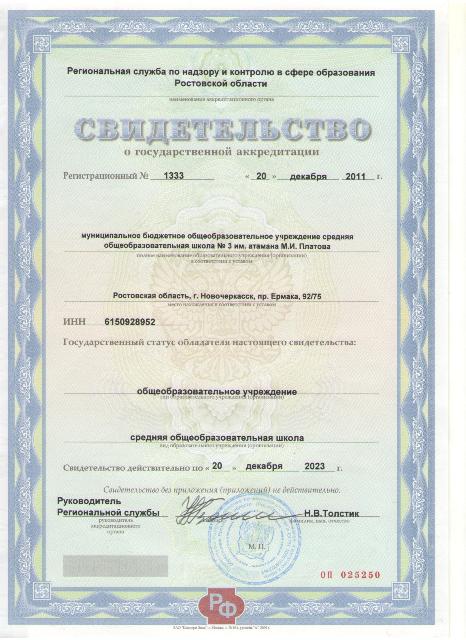 Приложение к госаккредитации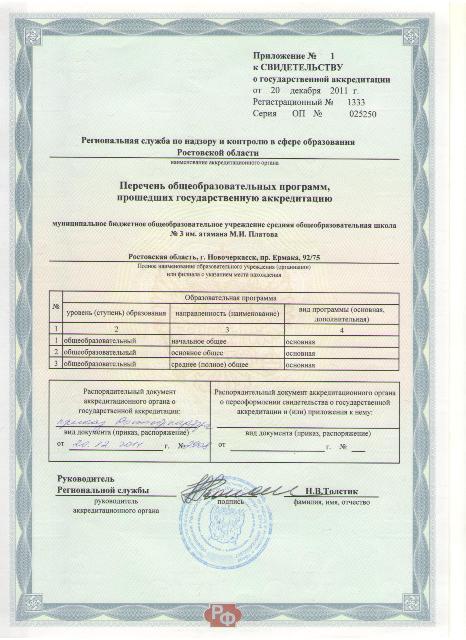 